SEQUÊNCIA DIDÁTICA – ARTES                                                  29/11/2020 A 03/11/2021MOSAICO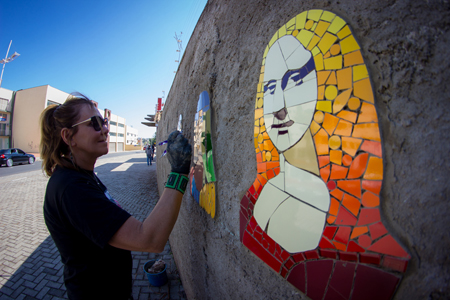 Somente leitura: O mosaico é uma arte decorativa milenar que reúne pequenas peças de diversas cores,para formar uma grande figura. São feitas a colagem de pequenas peças uma pertinho da outra, formando um efeito visual (seja um desenho, figura, representação) que envolve organização, combinação de cores, de materiais e de figuras geométricas, além de criatividade e paciência.Muito utilizado na nossa cultura, o mosaico pode ser formado por diversos tipos de materiais: pedaços de vidro, plástico, papel, cerâmica, porcelana, pedras preciosas, mármore, granito, marfim, grãos, miçangas, conchas, azulejos, ladrilhos, dentre outros. Vocês podem pesquisar sobre mosaico e vocês terão desenhos de vários tipos diferentes uns dos outros.ALGUNS EXEMPLOS: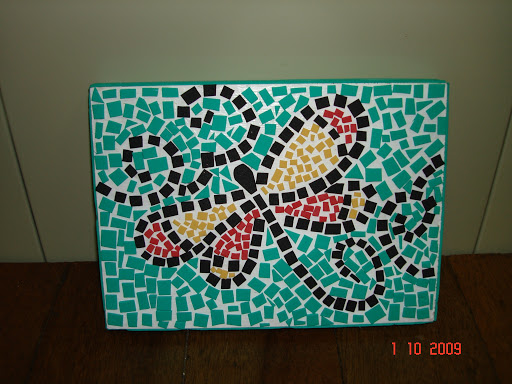 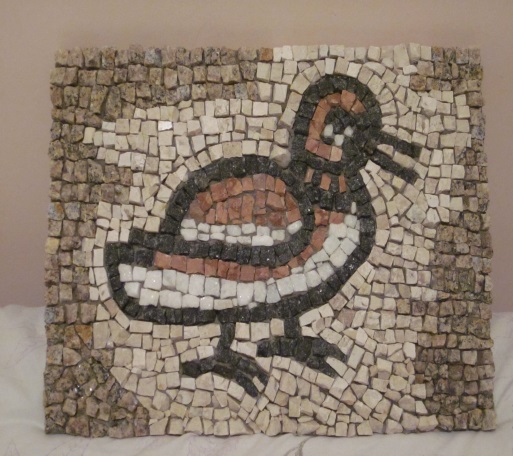 1-ATIVIDADE: no caderno desenhe o exemplo abaixo bem grande do tamanho da folha do caderno, após ter desenhado use sua criatividade pra fazer o mosaico, usando o que tiver em  sua casa, materiais sugeridos papel picado, casca de ovo, sementes, lantejoulas etc.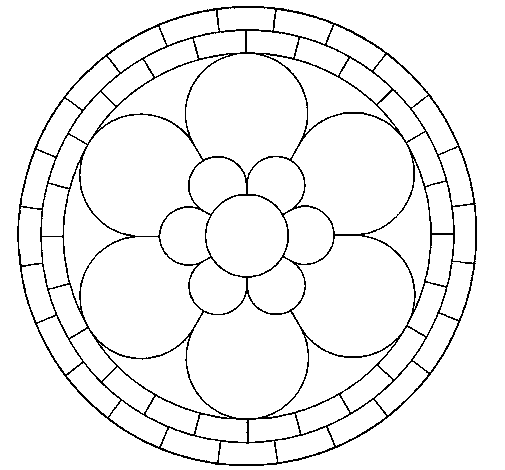 Registre por foto e mande no particular da professora de artes.ÓTIMA SEMAN A!!!!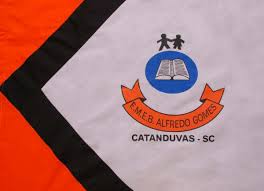 Escola Municipal de Educação Básica Alfredo Gomes.Diretora: Ivania Nora  Assessora Técnica Pedagógica: Simone CarlAssessora Técnica Administrativa: Tania Nunes  Professora: Marli Monteiro de FreitasAluno(a):_________________________________Turma – 2º anos e 3º ano